.Start dance with feet shoulder width apartLOOK OVER SHOULDER(2X), KICK BALL CROSS, STEP RIGHT, LOCK BEHIND/HITCHStyling note on count 8, while doing your left lockstep your pushing your right knee up at the same time, optional: you can spread your hands with your palms to the front at waist level at the same time your hitching your right kneeSAILOR RIGHT, SAILOR LEFT(WITH ¼ TURN LEFT), WALK RIGHT, LEFT ROCK FORWARD AND TOGETHERStyling note:MAKE A FULL TURN OVER RIGHT SHOULDER TRAVELING TO THE LEFT, END WITH HOPVINE TO RIGHT, WITH ¼ TURN RIGHT, TWO HOPS, WITH ¼ TURN RIGHTSIDE ROCK STEP, RECOVER, LOCK BEHIND AND CROSS IN FRONT, OUT/OUT, ROLL HIPS TO THE LEFTREPEATJust A Dance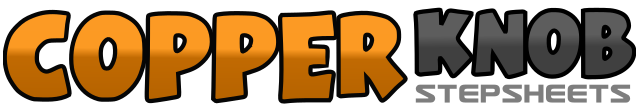 .......Count:32Wall:4Level:Intermediate.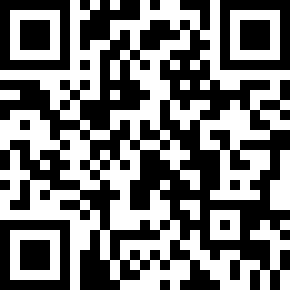 Choreographer:Roy Verdonk (NL) & Darren Bailey (UK)Roy Verdonk (NL) & Darren Bailey (UK)Roy Verdonk (NL) & Darren Bailey (UK)Roy Verdonk (NL) & Darren Bailey (UK)Roy Verdonk (NL) & Darren Bailey (UK).Music:Just A Dance - Deborah CoxJust A Dance - Deborah CoxJust A Dance - Deborah CoxJust A Dance - Deborah CoxJust A Dance - Deborah Cox........1Turn upper body to right and look back over right shoulder2Turn upper body front wall again(12:00)3Turn upper body to left and look back over left shoulder4Turn upper body front wall again(12:00), ending with weight on your left foot5Right foot kick diagonally right forward&Right foot step in place next to left foot6Left foot cross in front of right foot7Right foot step to right side8Left foot lock behind right foot, while hitching right knee at the same time9Right foot lock behind left foot&Left foot step to left side10Right foot step to right side11Left foot lock behind right foot&Right foot step to right side and make ¼ left on ball of right foot12Left foot step forward(9:00)13Right foot step forward14Left foot step forward15Right foot rock forward&Left foot recover16Right foot touch next to left foot15Throw your arms upwards, while bending your elbows. Looks like you're throwing something over your shoulders&Bring your arms down again next to your body16Pull your fists upwards into your "armpits", like an angry mama waiting for her late son to come home again from a party17Right foot make small step to right side, while lifting left foot of the floor18Left foot step down in place and make half turn over right shoulder on ball of left foot (3:00)19Right foot step to right side and make a half turn over right shoulder on ball of right foot (9:00)20Left foot step to left side, while touching right foot next to left foot(see this as a hop to left side)21Right foot step to right side22Left foot lock behind right foot23Make a ¼ turn on ball of left foot and step right foot forward(12:00)&24Make two hops forward, while making a ¼ turn right(ending with weight on right foot, 9:00)25Left foot rock step to left side(head looks to left side)26Right foot recover(head look to front)27Left foot lock behind right foot&Right foot step to right side28Left foot cross in front of right foot&Right foot step out to right side29Left foot step out to left side30Hold and look to the left side31&32Roll your hips to the left for two counts